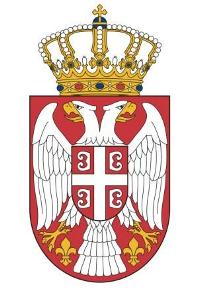 РЕПУБЛИКА СРБИЈАМИНИСТАРСТВО ЗА РАД, ЗАПОШЉАВАЊЕ, БОРАЧКА И СОЦИЈАЛНА ПИТАЊА 
Сектор за антидискриминациону политику и унапређење родне равноправностиЈАВНИ ПОЗИВ ЗА УЧЕШЋЕ ОРГАНИЗАЦИЈА ЦИВИЛНОГ ДРУШТВАНА „ЕДИТАТОНУ“ ПОВОДОМ МЕЂУНАРОДНОГ ДАНА ЖЕНА8. МАРТА 2019. ГОДИНЕ1. УВОДОбележавање Међународног дана жена - 8. марта у 2019. години ће бити у знаку промовисања доприноса жена у областима у мандату UNESCO-a у дигиталној сфери. Том приликом, биће организован и тзв. „едитатон“ (edit-a-thon), тј. догађај током којег ће учесници моћи да креирају, допуњавају и преводе профиле на Википедији, који се односе на доприносе жена у образовању, науци, култури, уметности, информисању и комуникацијама. Министарство за рад, запошљавање, борачка и социјална питања, које је на основу члана 16. Закона о министарствима надлежно за област равноправности полова, учествоваће као партнерска институција у овој акцији под покровитељством UNESCO-a ради обележавања Меународног дана жена.2. КО МОЖЕ ДА УЧЕСТВУЈЕ У „ЕДИТАТОНУ“?У едитатону могу учествовати све организације цивилног друштва из Републике Србије, чија се област деловања односи на родну равноправност.Свака организација може предложити неограничен број жена за које мисле да су њихове биографије значајне да се нађу на српској Википедији или предлог постојећих чланака о знаменитим женама у образовању, науци, култури, уметности, информисању и комуникацијама, а који нису садржане у Википедији на српском језику.3. КРИТЕРИЈУМИ ЗА БИОГРАФИЈЕ ЖЕНА КОЈЕ ЋЕ СЕ НАЋИ У СРПСКОЈ ВИКИПЕДИЈИБиографије жена које ће бити увршћене у „едитатон“:постојање званичних података и навођење релевантних извора који се наводе у биографији;писање енциклопедијским стилом;сви чланци треба да буду написани у складу са политикама и смерницама Википедије (на сајту српске Википедије погледати чланак под називом: Википедија: водич за писање бољих чланака (биографије));предложене биографије треба да се односе на доприносе жена из области образовања, науке, културе, уметности, информисања и комуникација.4. ФОРМАТ БИОГРАФИЈА Биографије треба да буду:достављене у word формату;фотографије за прилог биографији (уколико постоје) треба да буду у JPG формату.5. КОМЕ СЕ ДОСТАВЉАЈУ БИОГРАФИЈЕ?Биографије са прилозима се достављају Сектору за антидискриминацију и унапређење родне равноправности Министарства за рад, запошљавање, борачка и социјална питања, Немањина 22-26, 11000 Београд, на е-пошту: antidiskriminacija.rodna@minrzs.gov.rs.Рок за достављање биографија је 15. јануар 2019. године.За додатне информације можете контактирати Сектор за антидискриминацију и унапређење родне равноправности на број телефона 011/3631449.6. ИЗБОР БИОГРАФИЈА ЖЕНА ЗА „ЕДИТАТОН“Министарство ће образовати Комисију која ће изабрати коначне предлоге за листе жена у областима из надлежности UNESCO-a на Википедији.Подаци о избарним предлозима биће објављени на интернет страницама Министарства за рад, запошљавање, борачка и социјална питања, Канцеларије за сарадњу са цивилним друштвом и на порталу е-Управа најкасније до 28. фебруара 2019. године